MANIKANTAN 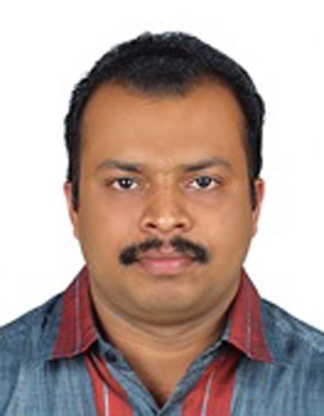 E-mail Id: manikantan.374217@2freemail.com CURRICULAM VITAEPROFILE SUMMARY 16 years of experience in Financial Accounting, Planning and Marketing in Trading and Service Industries.A Keen analyst with error free accounting principles that lead to transparency in reporting to internal and external stake holders.Skilled in handling Financial, Accounting and Audit assignments.Hands on experience in reviewing Balance Sheet and Profit & Loss Accounts and ensuring the integrity in the financial statements.Demonstrated Excellence in ensuring compliance with applicable policies, contracts regulations of the company. Innovative, punctual and efficient.AREAS OF EXPERTISE Planning and executing monthly / quarterly / annual financial records and administering the projects.Reconciliation of accounts.Distributions of entire project pay roll activities.Conducting operational, financial and system audits designed to review the projects. Investigating project variances and submit variance reports to management.Human Resource and Administration Management. EMPLOYMENT DETAILS Feb 2008 till date with MOHAMMAD AL-MOJIL GROUP – KINGDOM OF SAUDI ARABIA as Project Accounts OfficerKey Results area On time Project progress billing invoice submission& follow ups and  collection of paymentsMaintaining project-related records, including contracts and change orders.Review and Process supplier invoices related to project.Review and Process time sheets for work related to project.Confer with receivables staff regarding unpaid contract billings.Reconciliation Project accounts with client.Report to management on any opportunities for additional billings.Variance reports handling. Monitoring Project petty cash Expenditures. Preparing monthly Employees Timesheet Summary for payroll processing.Checking the daily timesheets against approved over time authorization.To provide report and proper monitoring of Gasoline tickets. Monitoring early quitting and Scan the people lending OT. Updating Manpower.Prepare monthly sick Leave report forwardJan 2006 to 2008 with IMPRESSION OFFSET PRINTS, India  as AccountantKey Results area Responsible for all accounting function of the business.In charge for the Payables and receivable accountsPreparation of Balance Sheet , Profit & Loss Account of the firm Ensuring that all transactions are properly recorded as per rules and regulations of the firm Ensuring the legal compliance while preparing the financial statementsManagement reportingMaintenance of Financial records for accounting and audit reference. Jan 2002 to 2006 with HARISH AND ASSOCIATES, Chartered Accountants, India as FI – coordinatorKey Results area Involved in the investigation of the profile and evaluation of credit worthiness of the loan applicants of TVS finance, Bajaj finance and Cholamandalam Investment Finance Co.Risk evaluation and verification of various documents of loan for ICICI Bank and HDFC Bank.Reporting the profile evaluation results to the clients.Jan 2001 to 2002 with APTECH COMPUTER EDUCATION, India as Marketing ExecutiveKey Results area Canvassing and counselling the students for different courses conducted By Aptech education.Conducting seminars and Presentations In colleges and schools as a part of promoting the awareness program about the importance of technical education.EDUCATION B.com from University of Calicut, Kerala, India Certificate in Tally, accounting Software.Thorough exposure in Operating systems ,  Internet and Networks PERSONAL DETAILS Date of Birth			:	01-02-1980Sex 				:	MaleNationality			:	IndianReligion			:	HinduMarital Status		:	MarriedLinguistics 			:	English, Hindi and MalayalamPassport Number		:	K 2020758DECLARATION:		I hereby declare that the above-mentioned details are true to the best of my knowledge.Place:                                                                                    Yours faithfully,Date: 								Manikantan						